Data Response: Unit 1Jan 09: Market for education: Externalities and for and against funding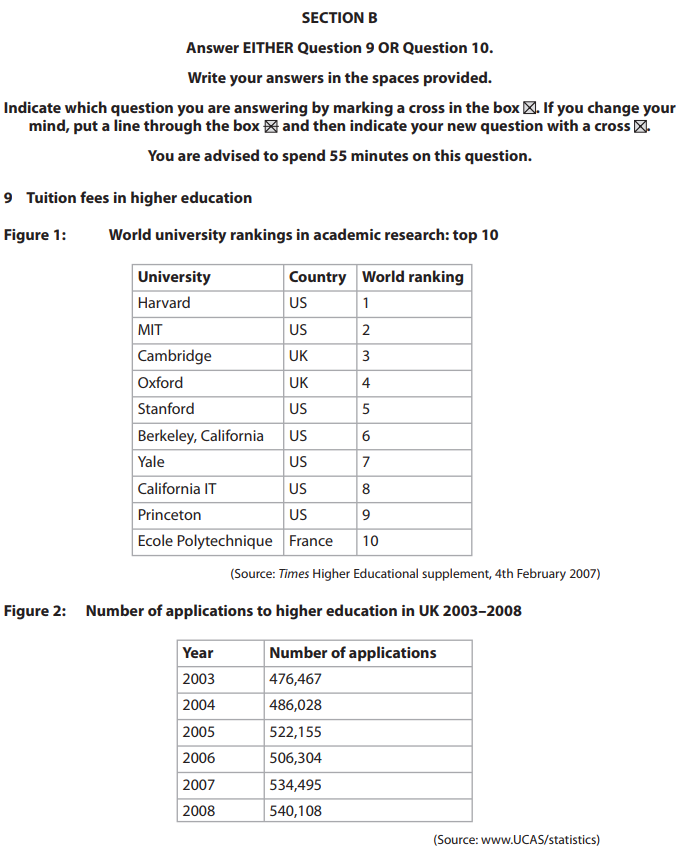 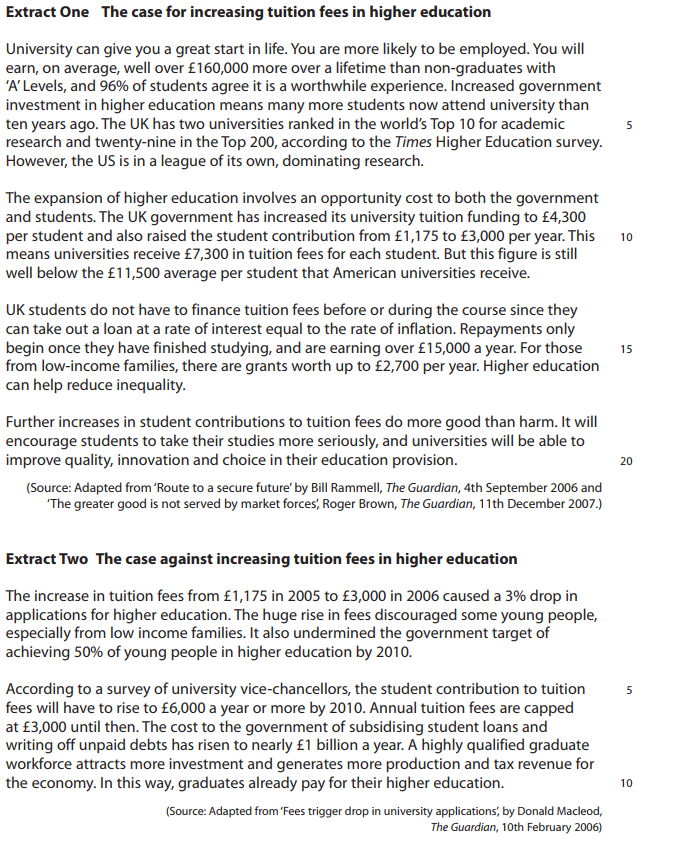 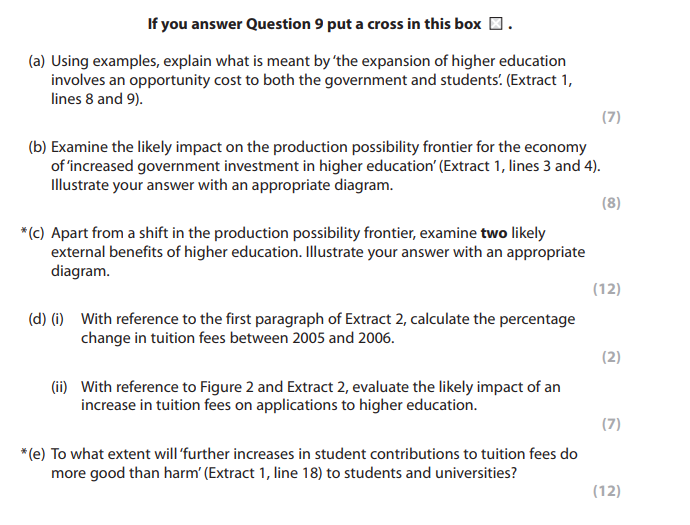 Jan 09: The UK Tobacco Market: Negative Externalities and Indirect Taxation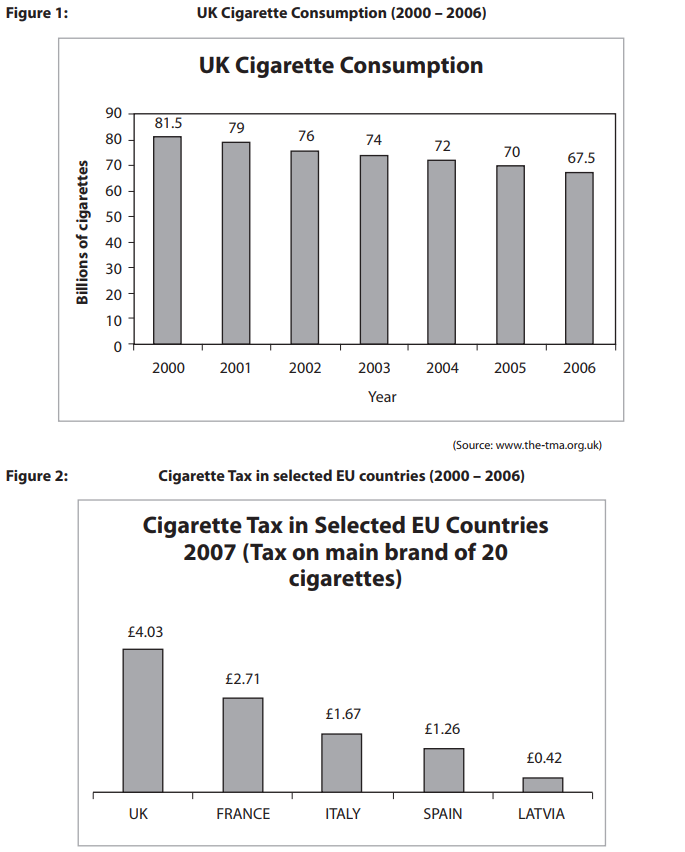 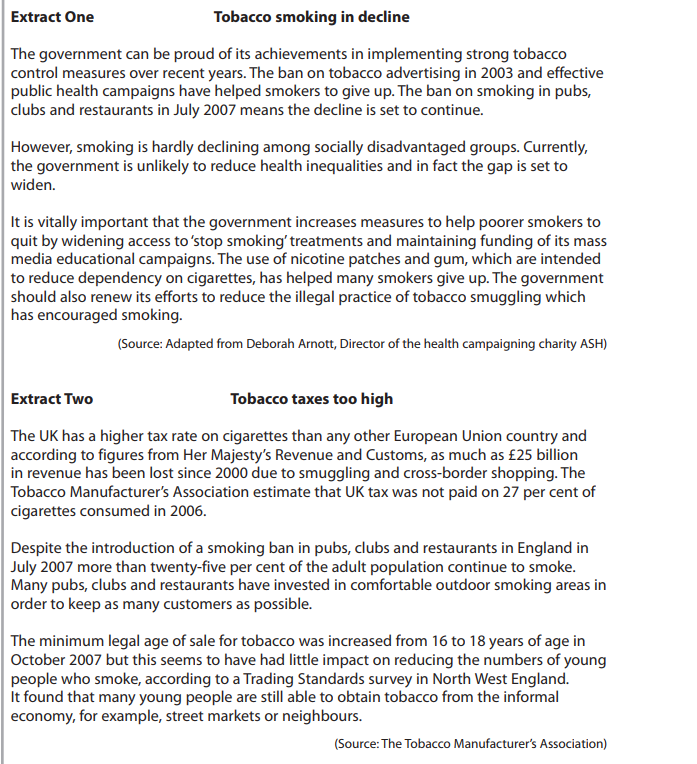 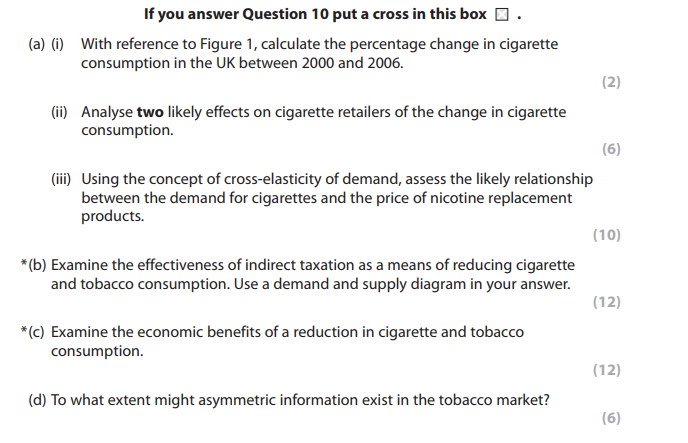 June 09: The UK Housing Market: Factors affecting house prices and Externalities of Housing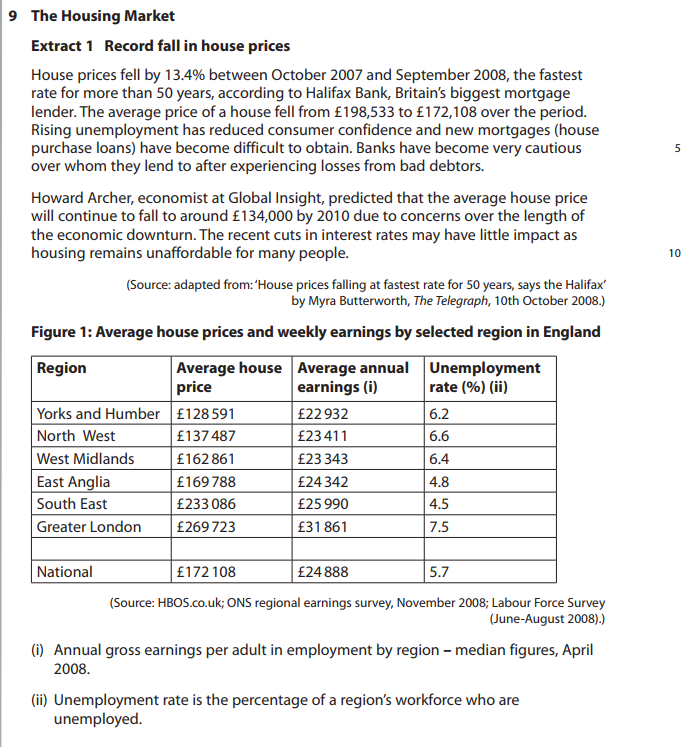 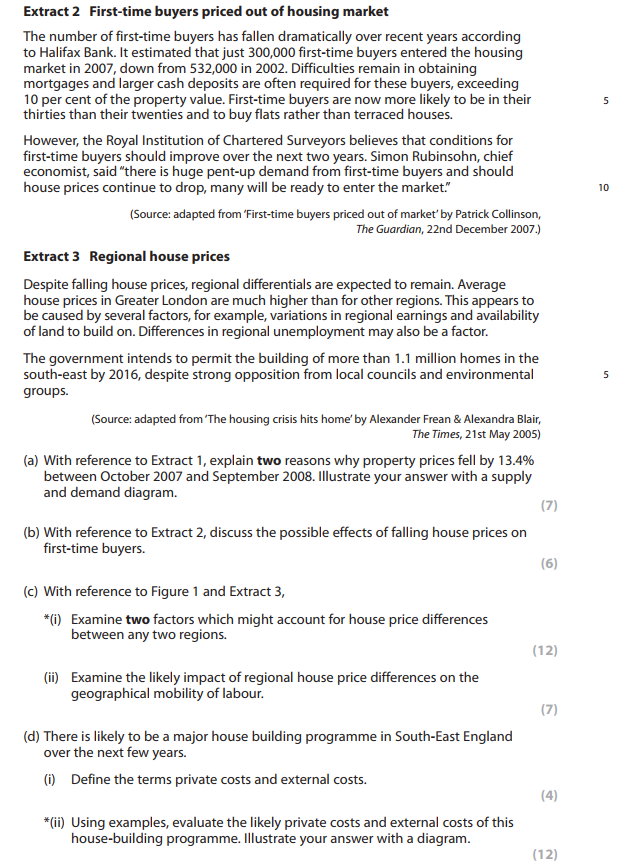 June 09: The Rice Market: Government Intervention and Failure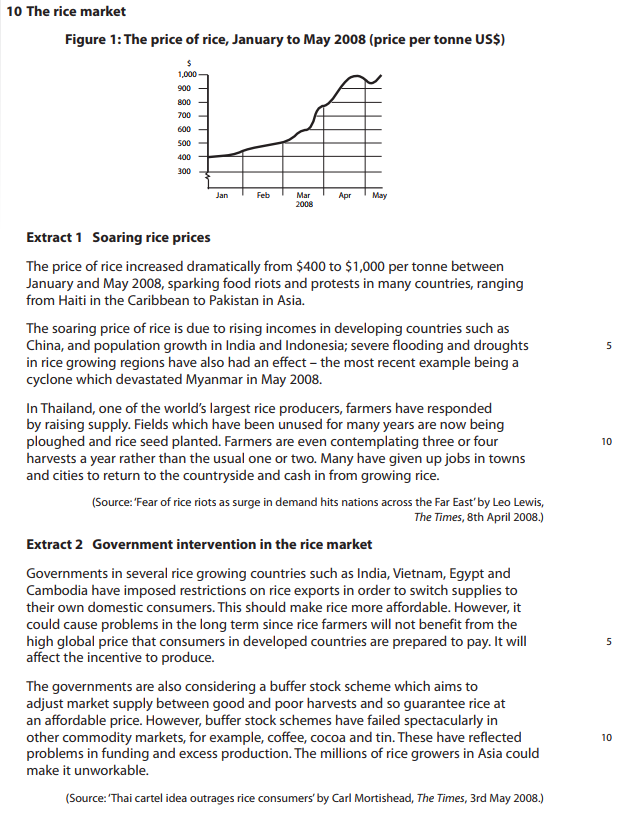 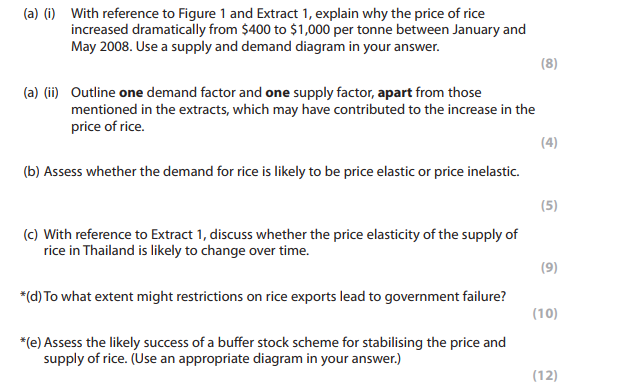 Jan 10: Oil Prices: Taxes and Subsidies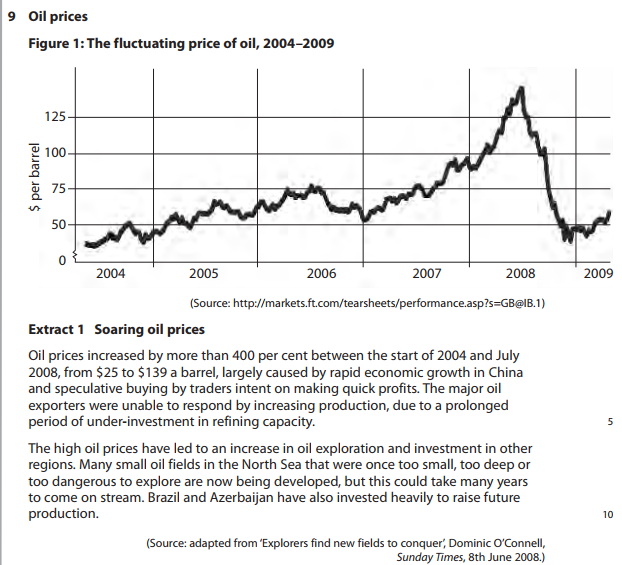 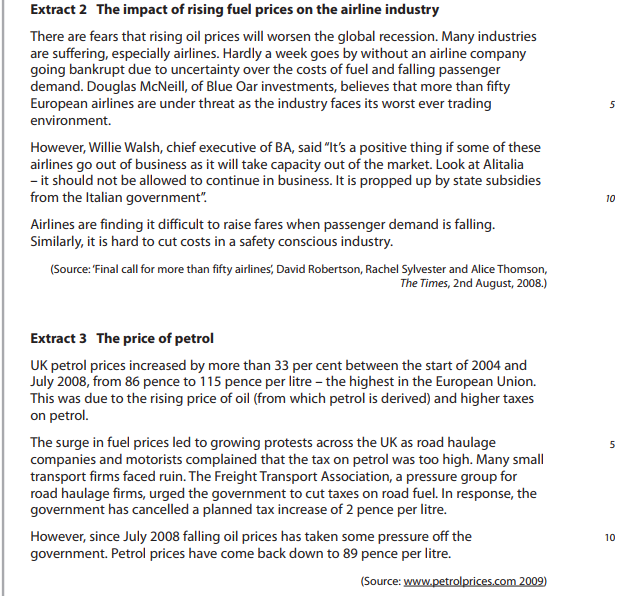 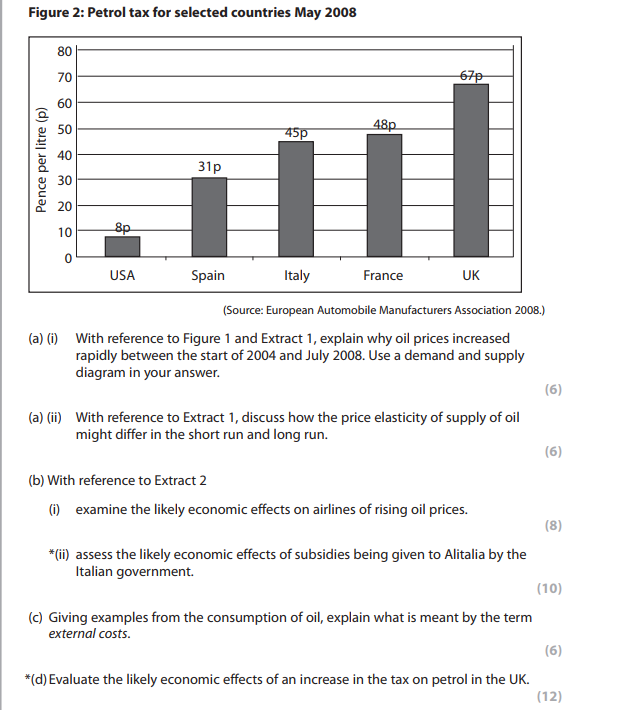 Jan 10: Road Congestion: Government Intervention and Subsidies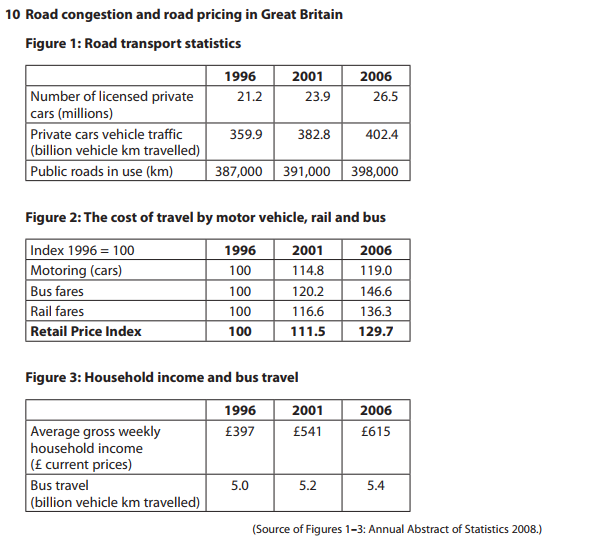 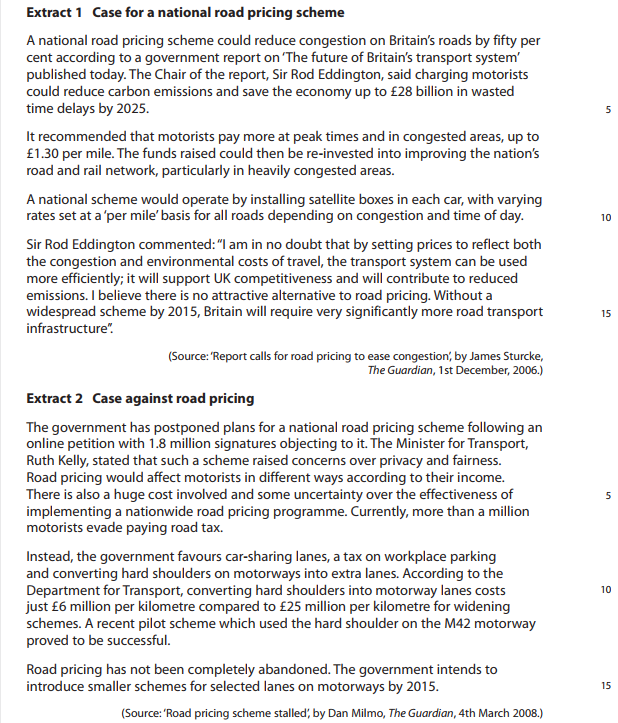 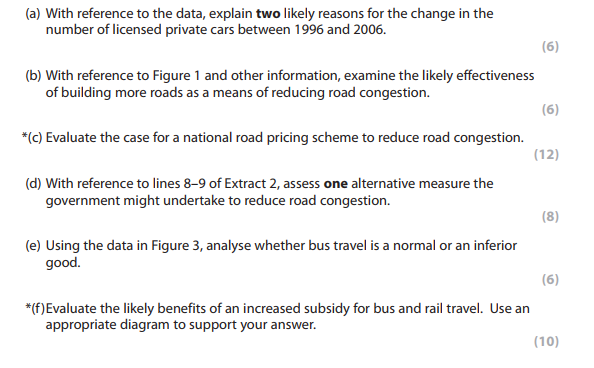 Jun 10: Rising Food Prices: Government Intervention and Externalities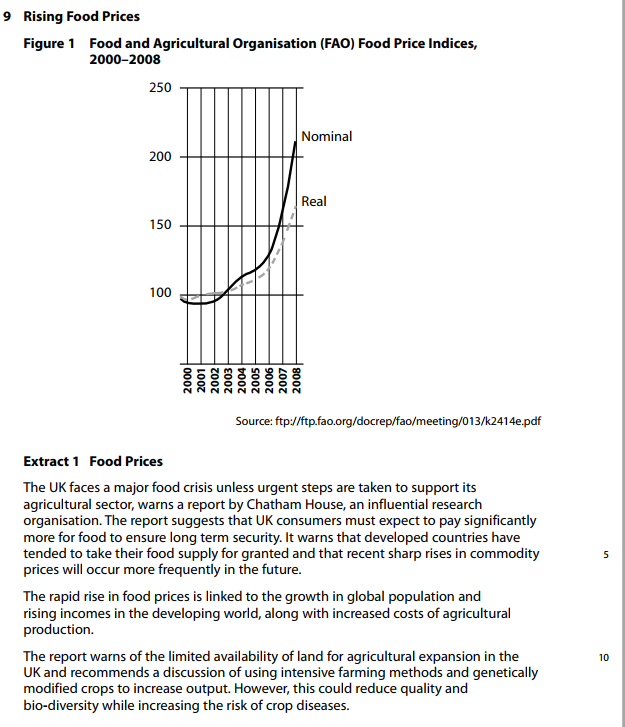 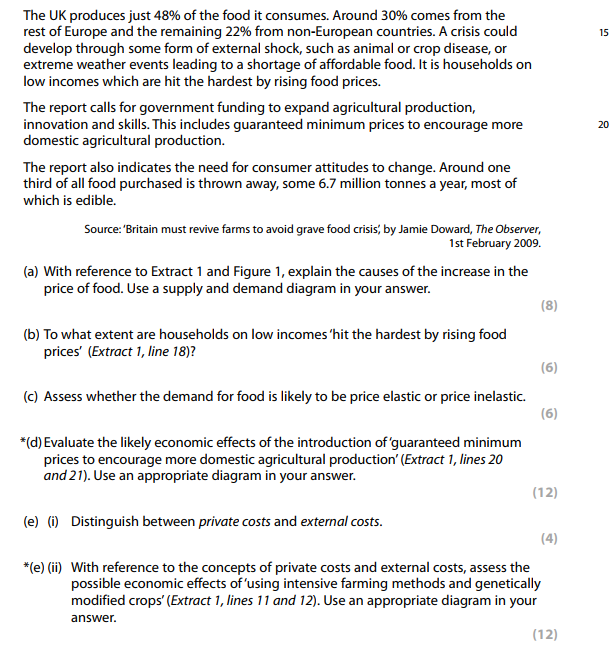 June 10: Motor Vehicle Market: Government Intervention and Taxes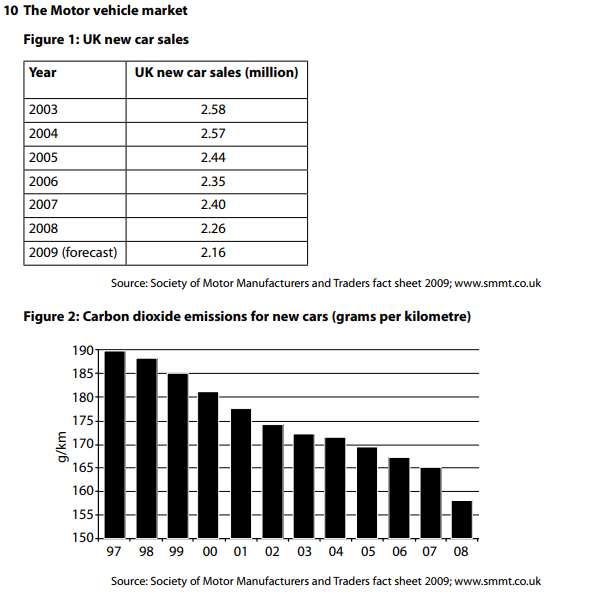 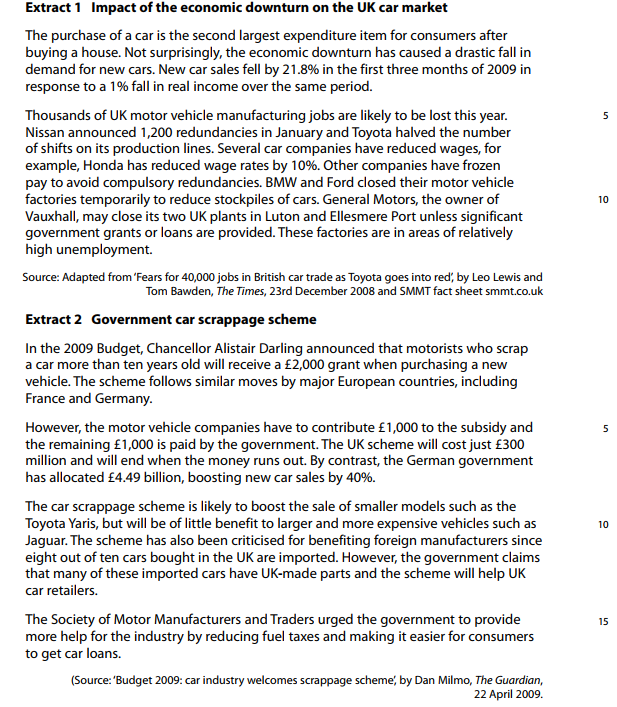 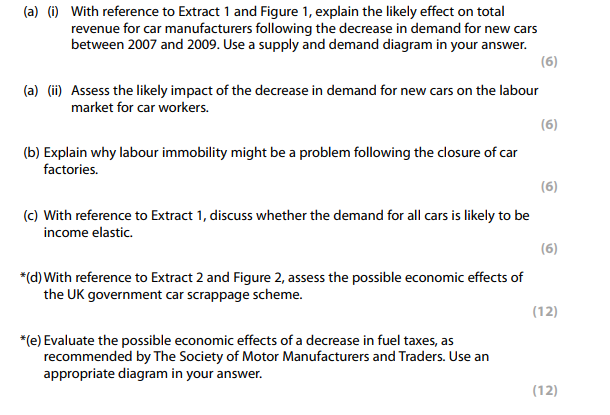 Jan 11: The Price of Sugar: Factors affecting supply and externalities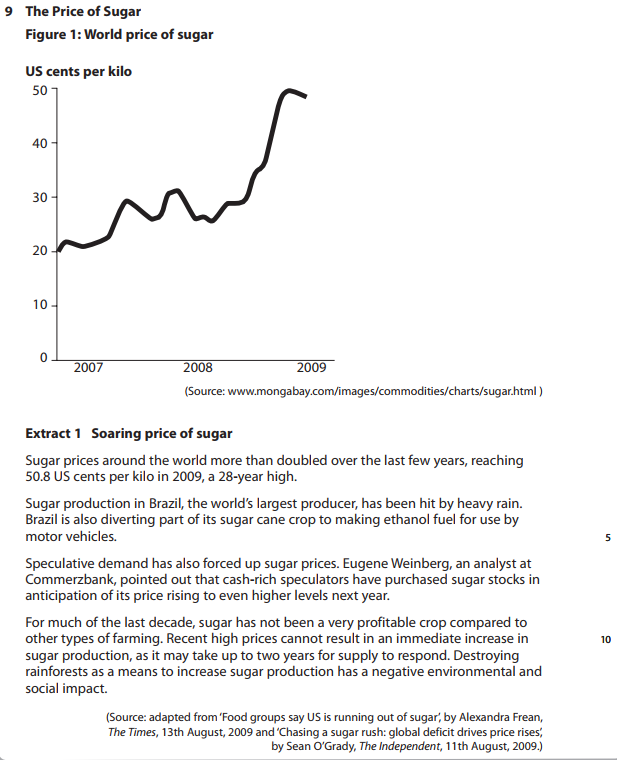 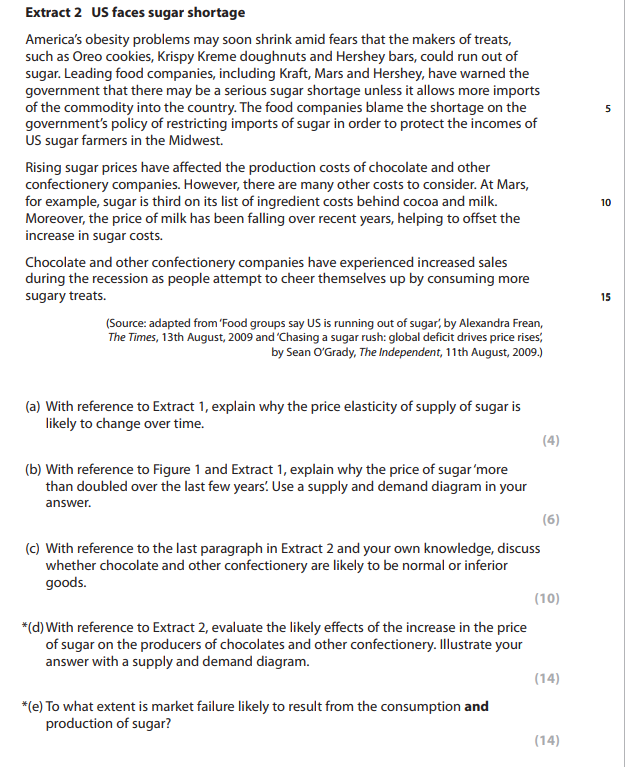 Jan 11: The National Minimum Wage: Labour Markets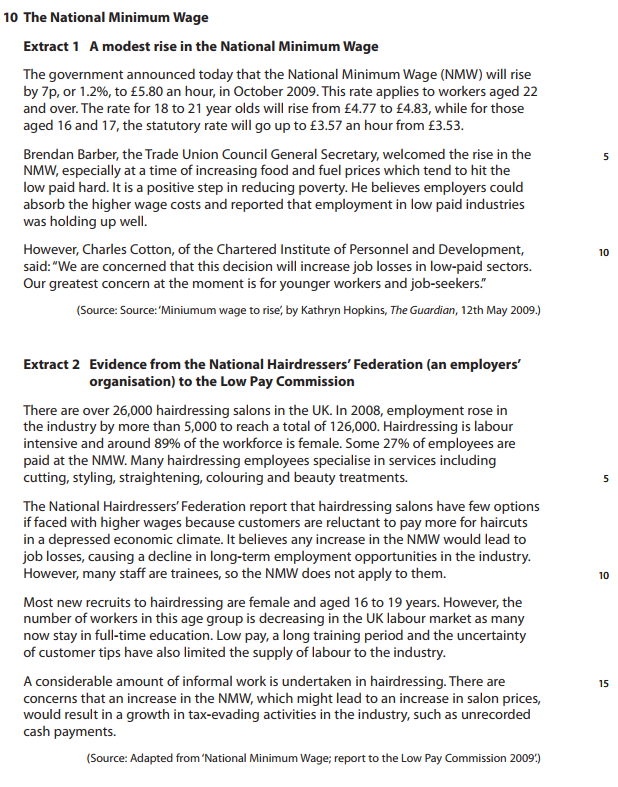 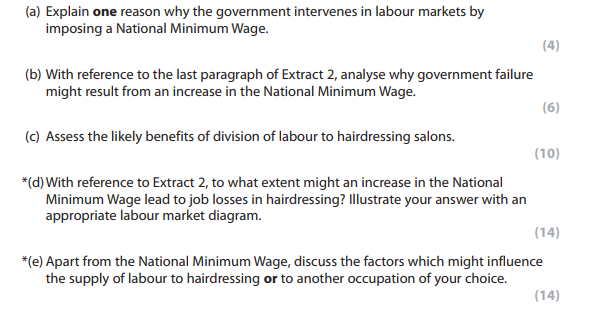 Jun 11: The NHS: Externalities and Government Failure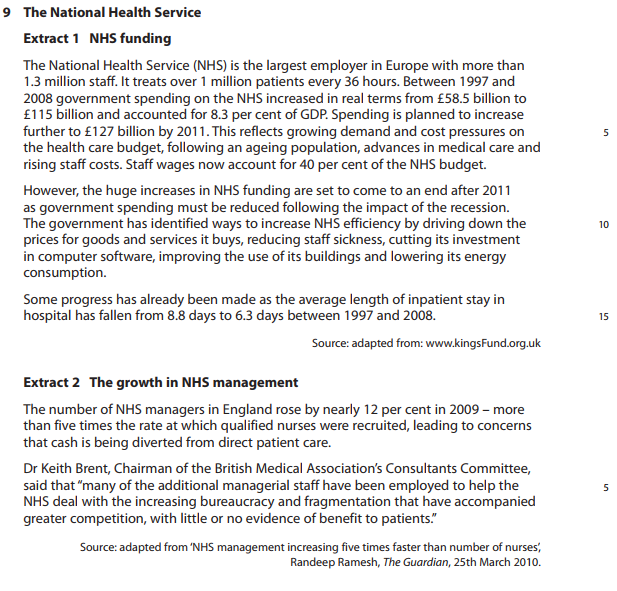 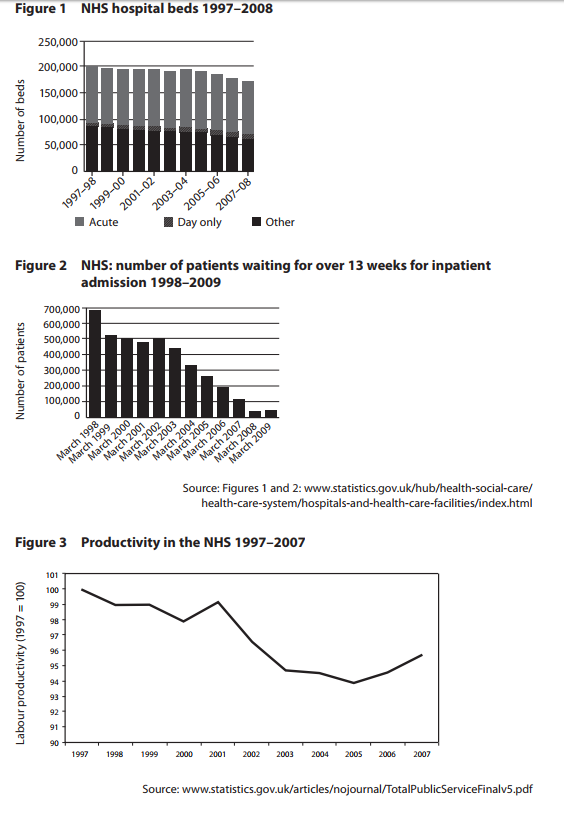 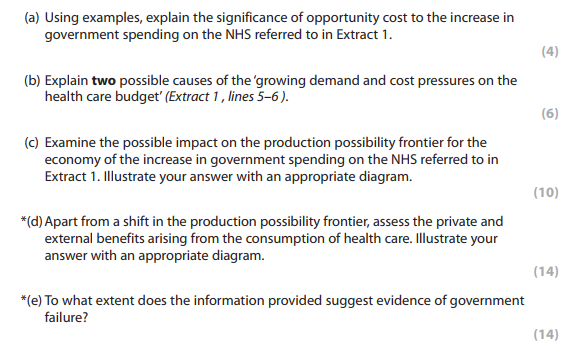 June 11: The Market for Copper: Government Intervention and externalities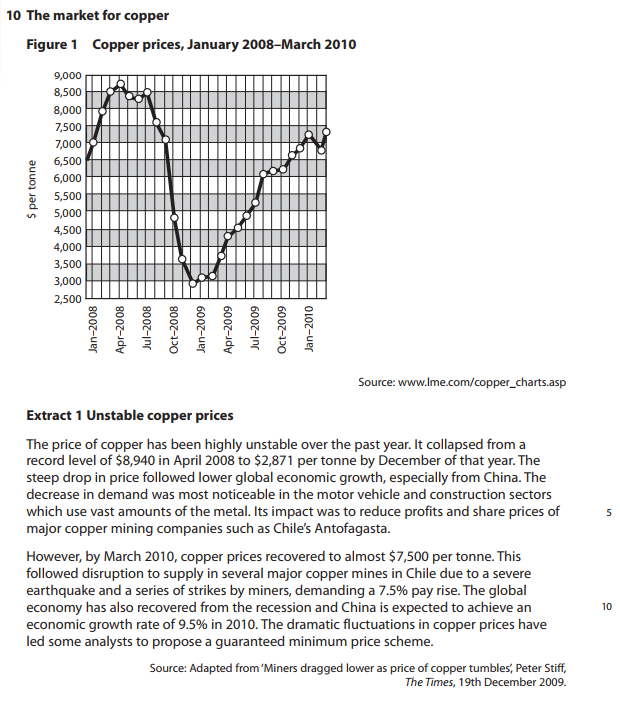 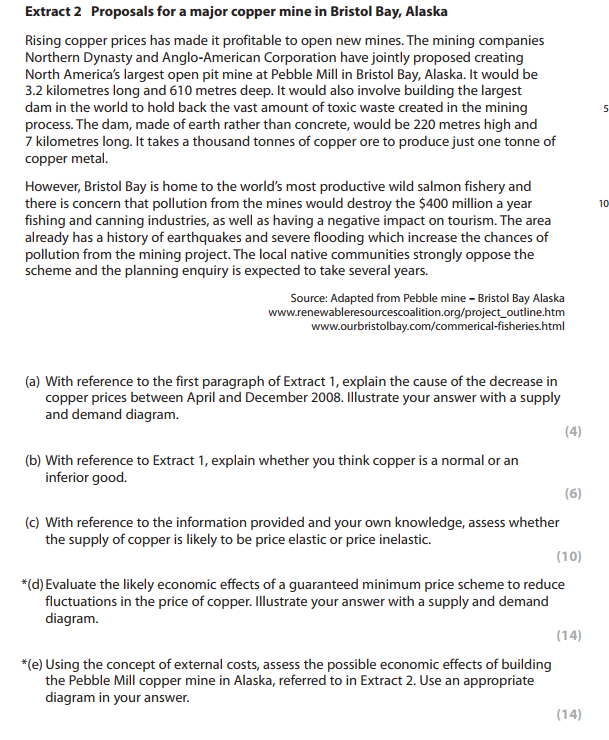 Jan 12: The Price of Beef: Externalities, Market Failure and Subsidies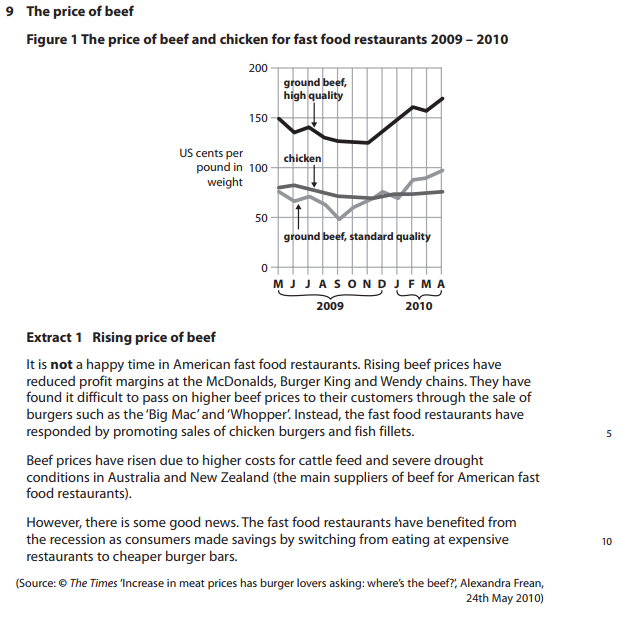 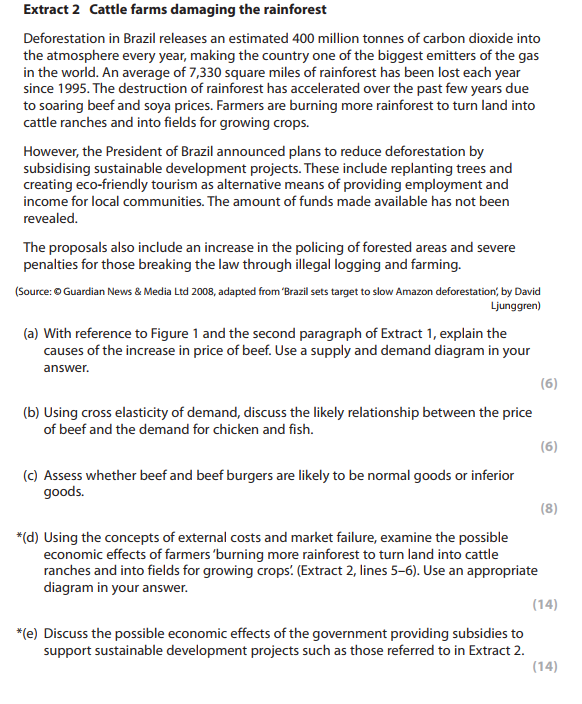 Jan 12: UK Housing: Price Mechanism and Subsidies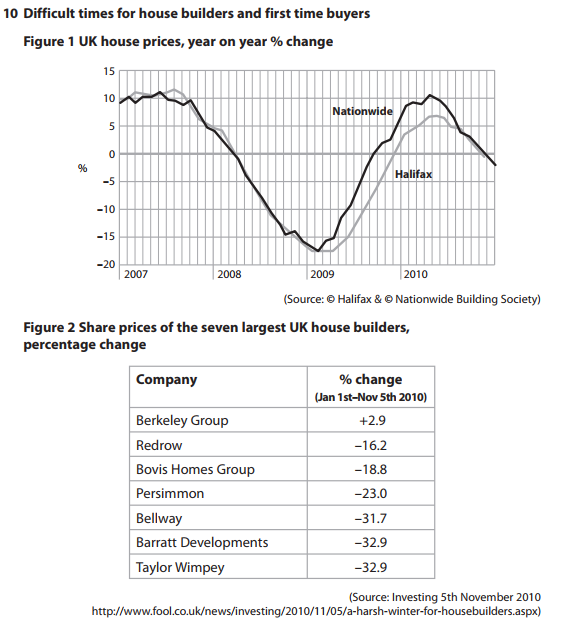 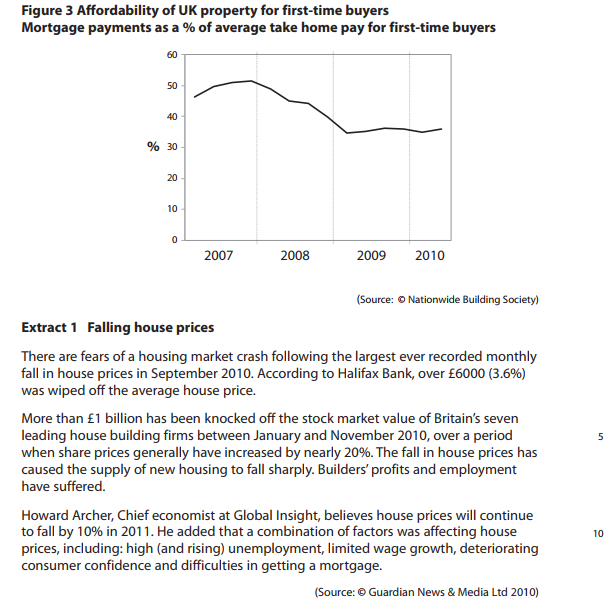 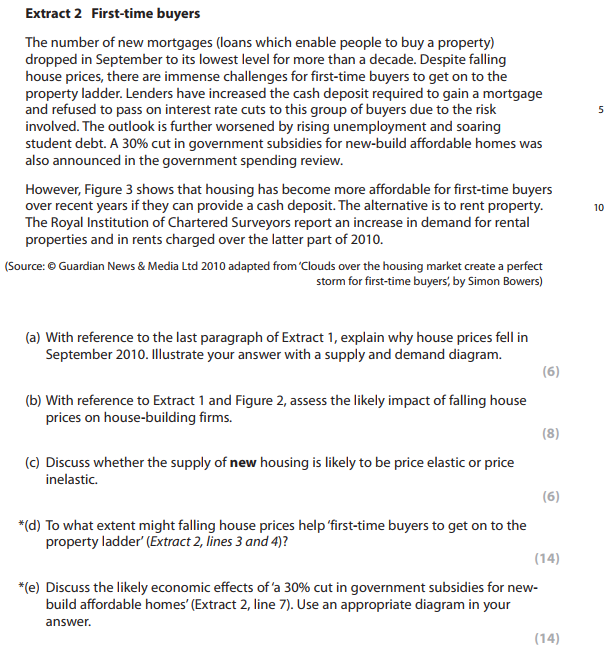 June 12: Tuition Fees: Elasticity and Fee Increases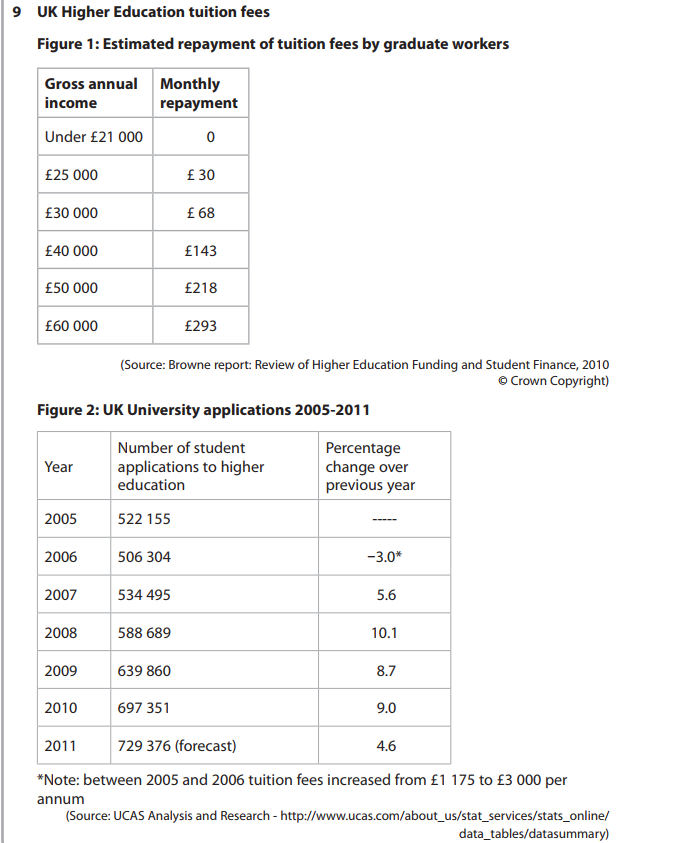 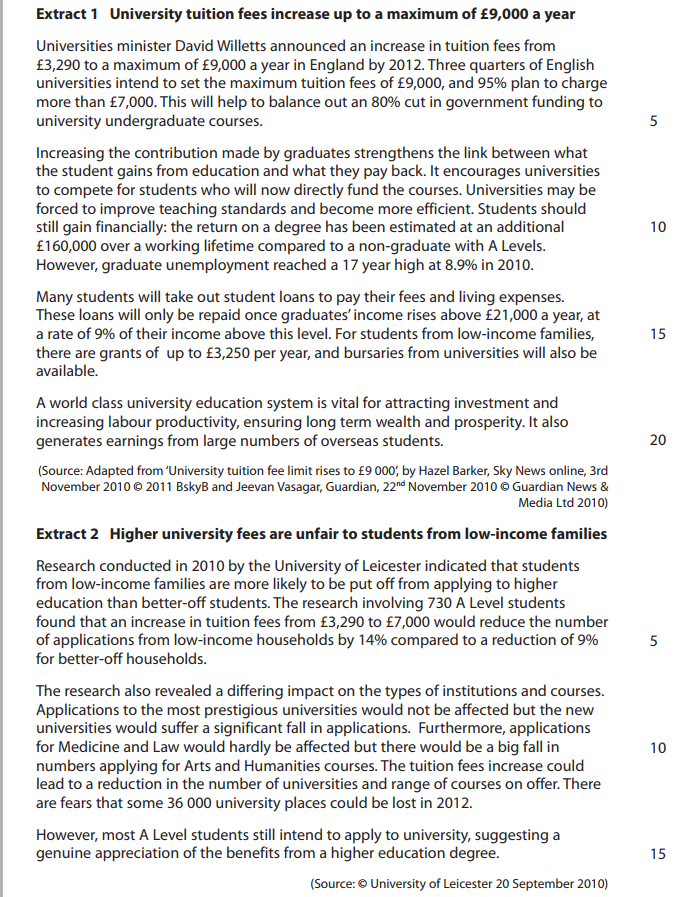 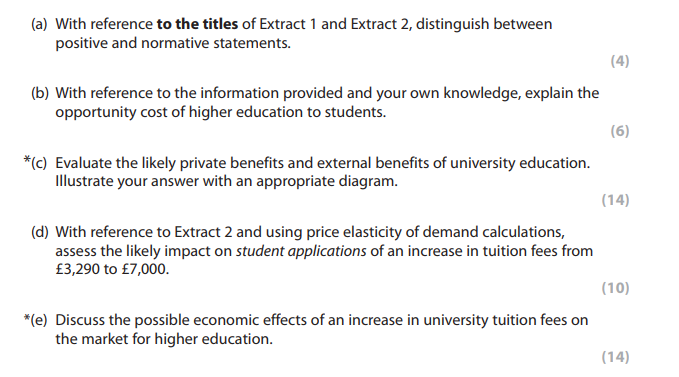 June 12: Price of Cotton: Factors affecting supply and externalities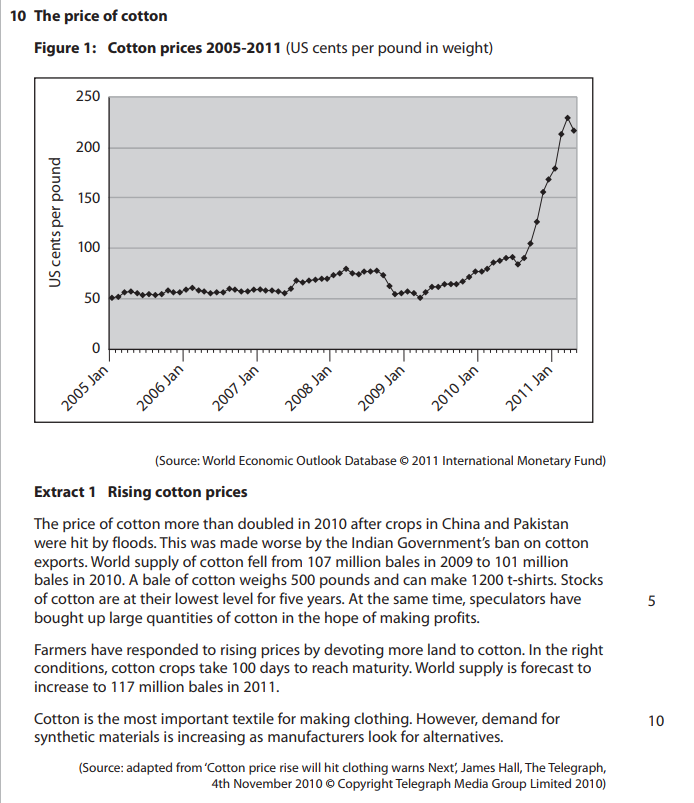 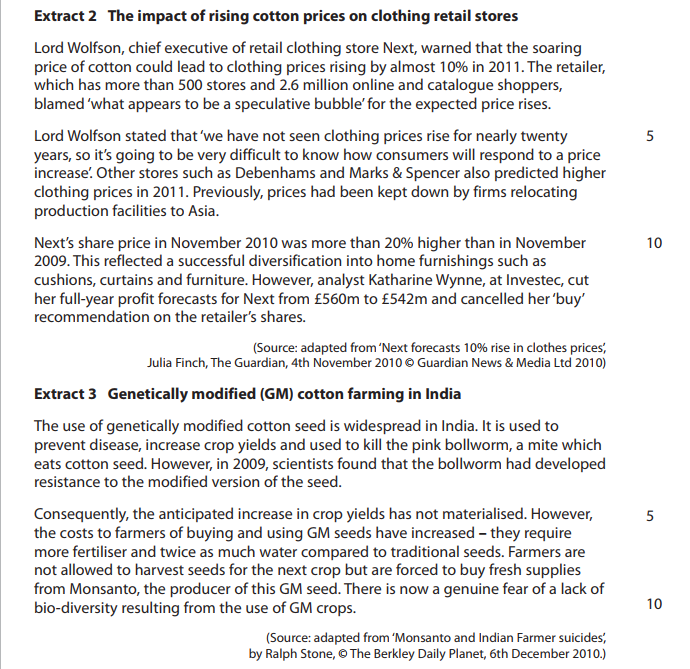 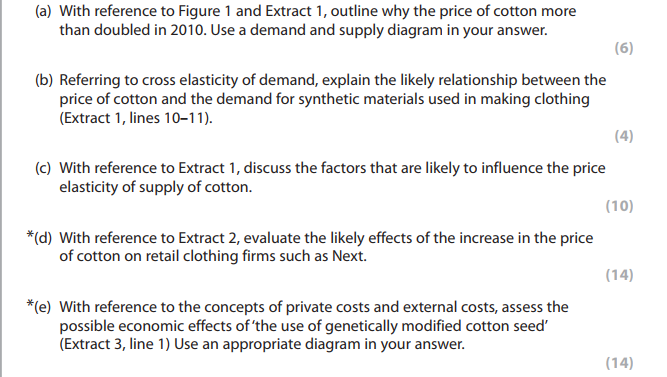 Jan 13: North Atlantic Fishing: Externalities and Subsidies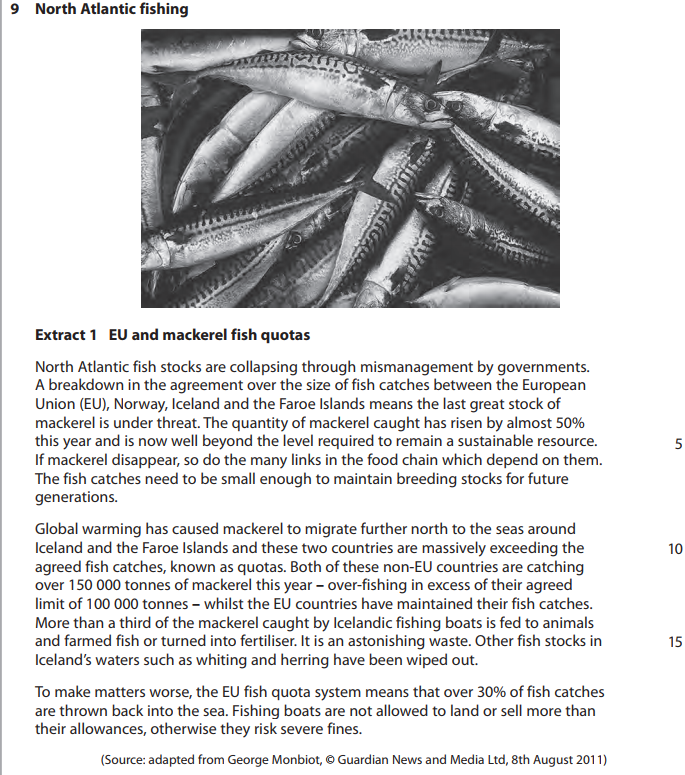 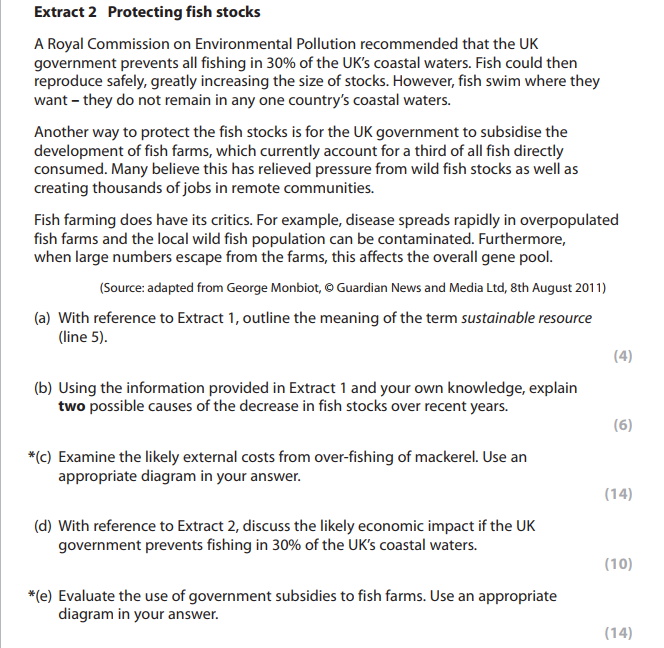 Jan 13: Price of Coal: Government Intervention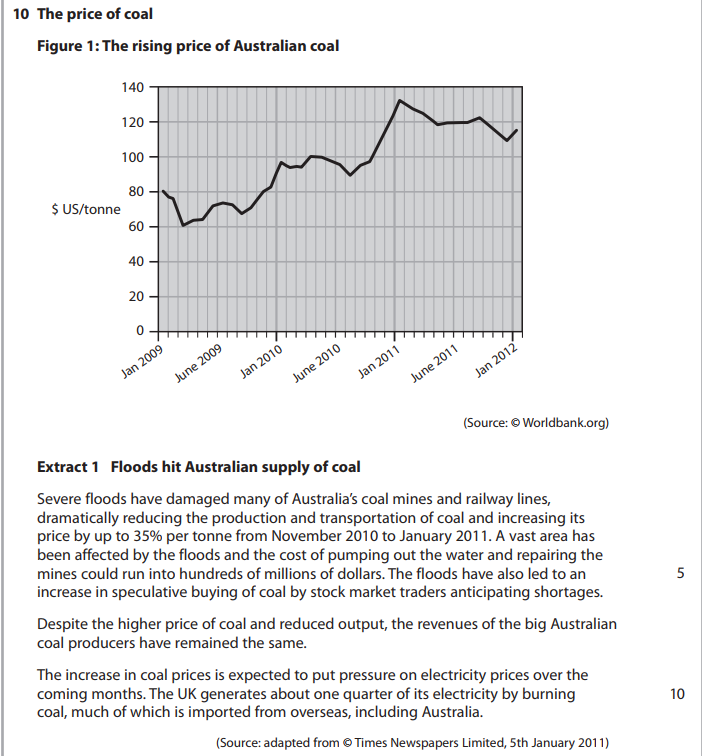 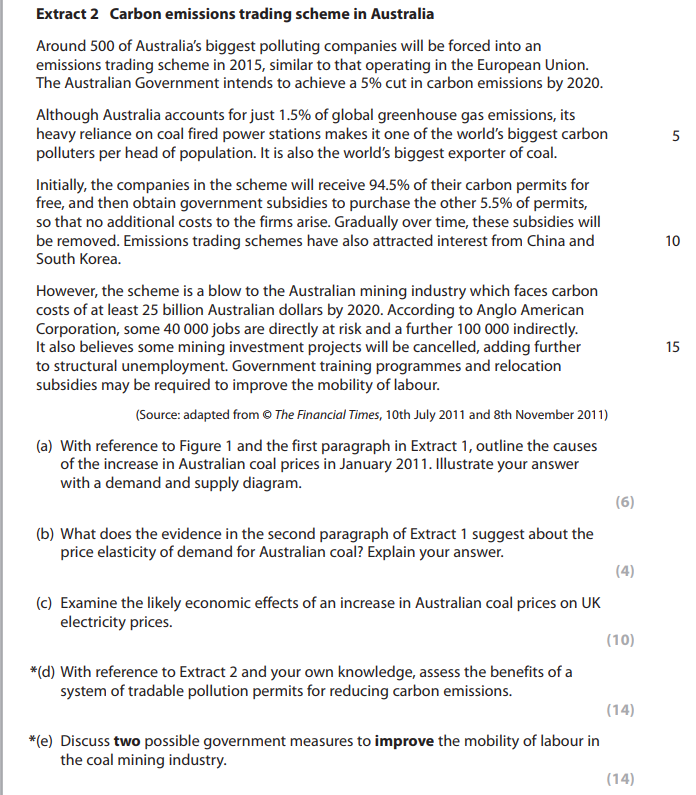 June 13: Price of Cocoa: Impact of prices and Minimum Pricing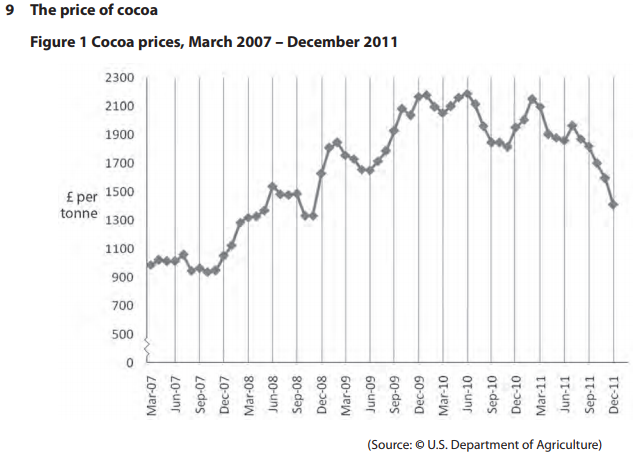 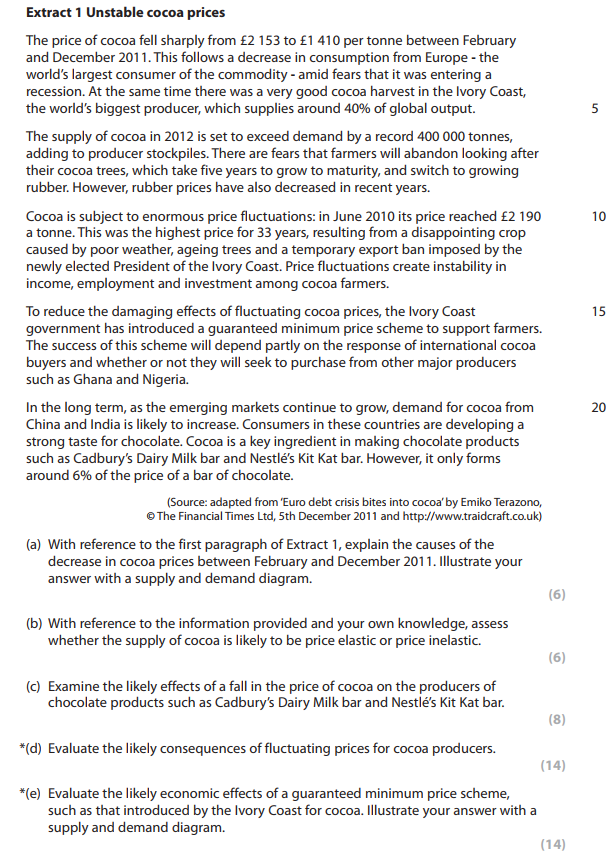 June 13: Heathrow Expansion: For and against, Taxes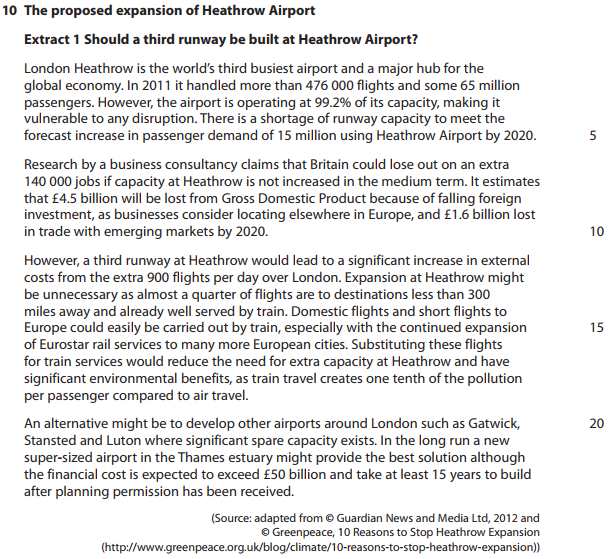 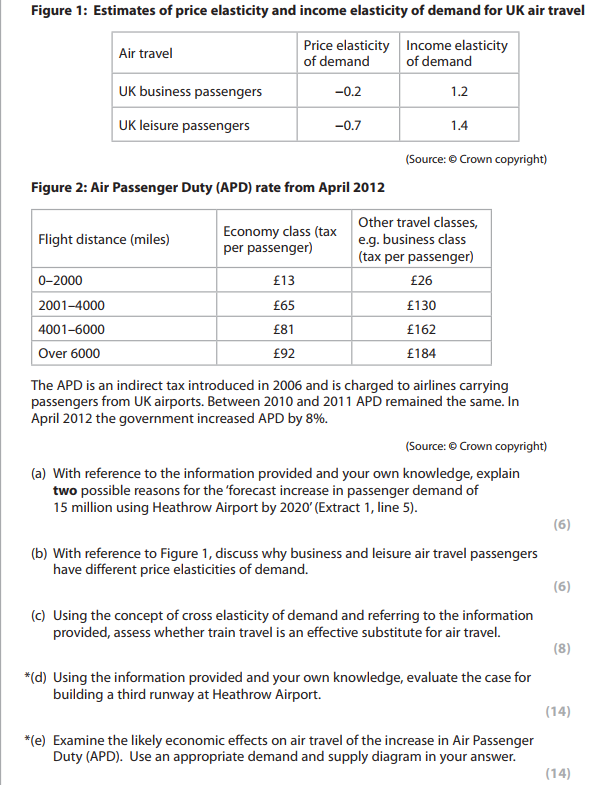 Jan 14: Market for Black Tea: Buffer Stocks and Externalities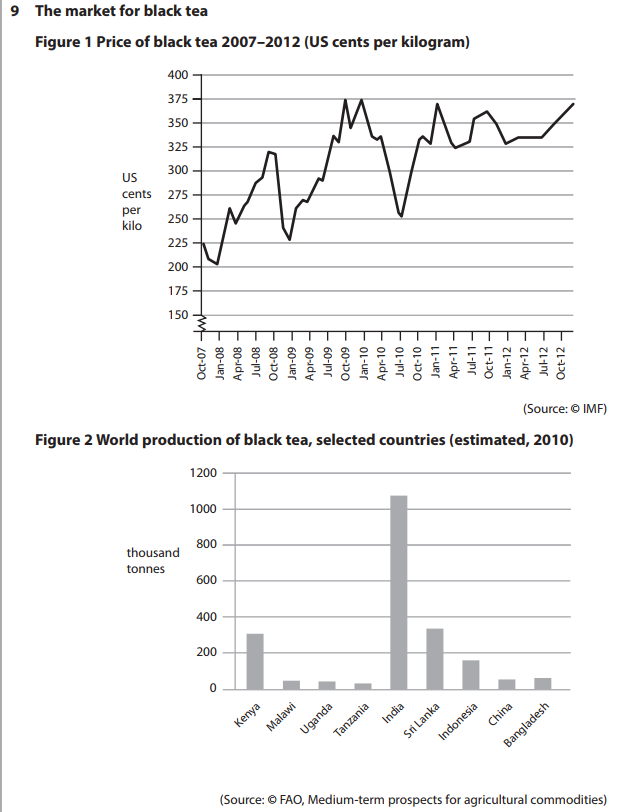 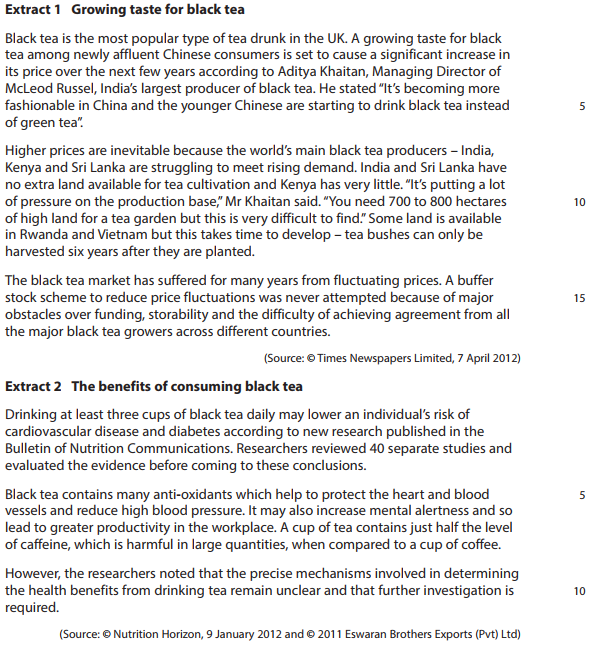 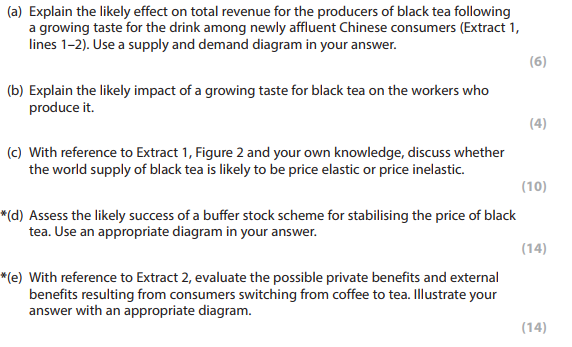 Jan 14: Fracking: Externalities and Government Intervention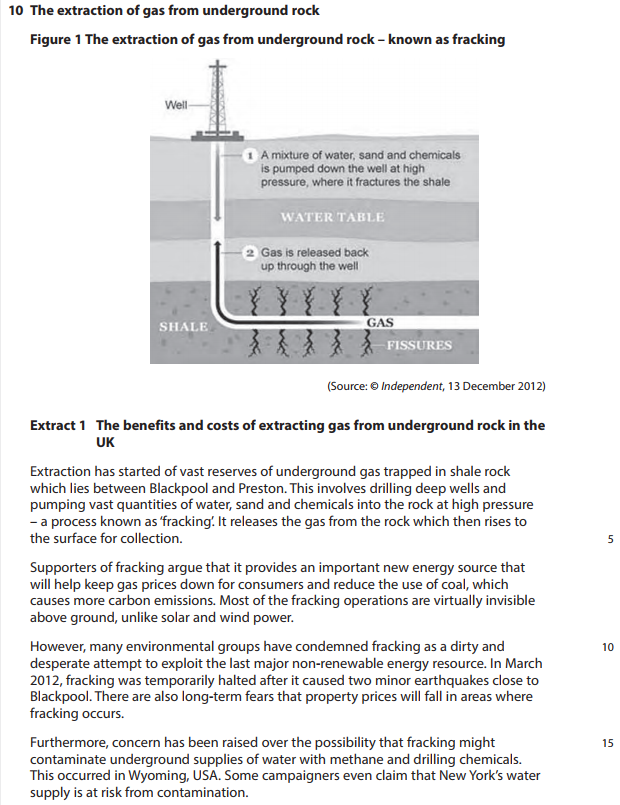 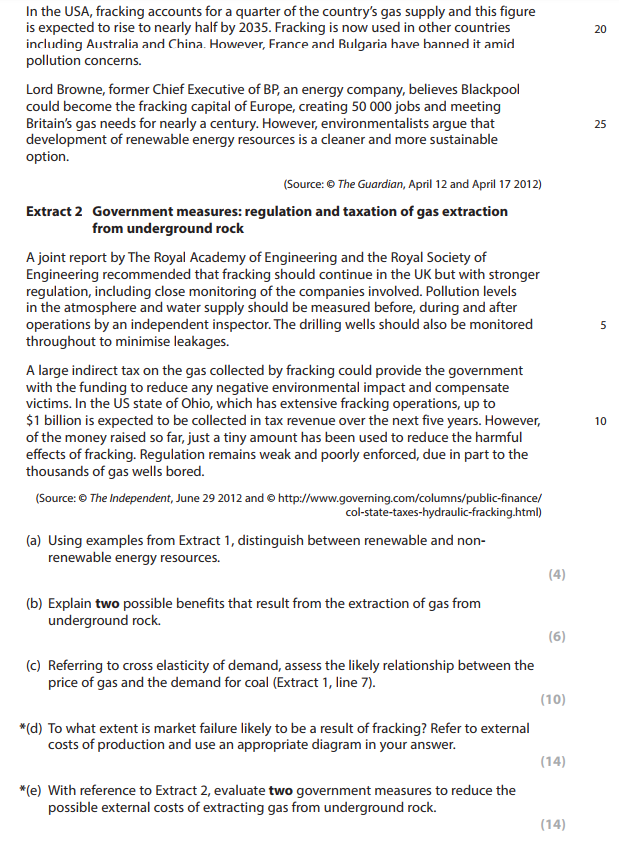 Jun 14: Tidal Barrage: Labour Markets and Government Intervention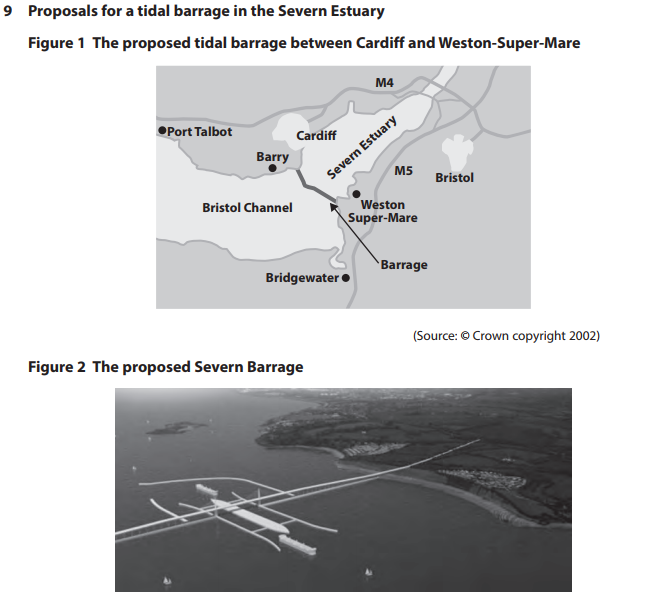 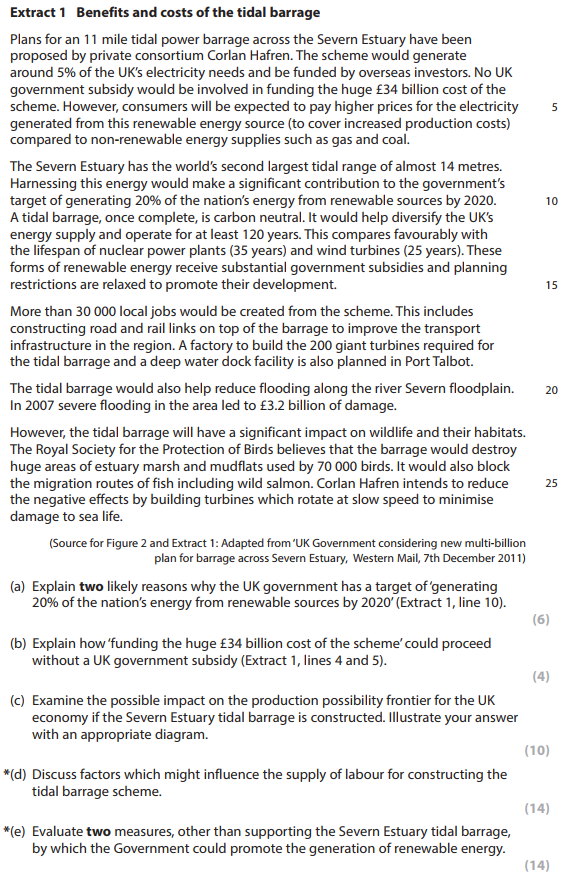 June 14: Tobacco: Negative Externalities, Taxes and Government Failure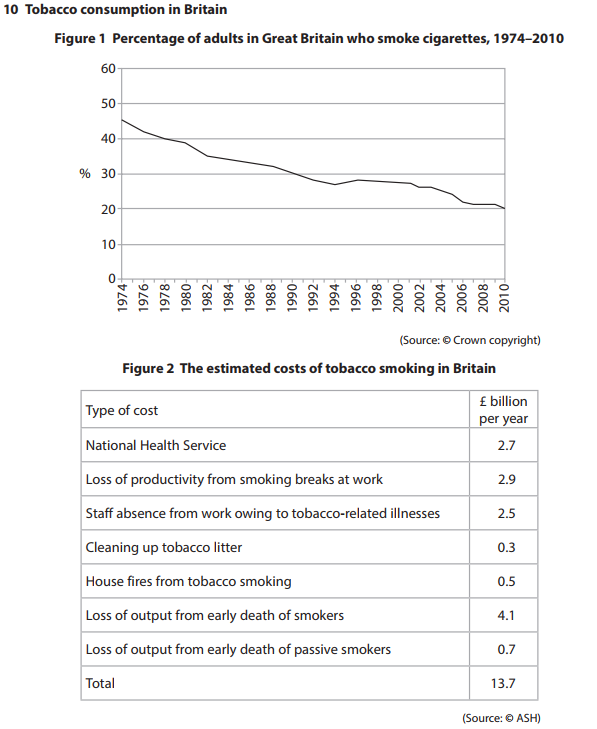 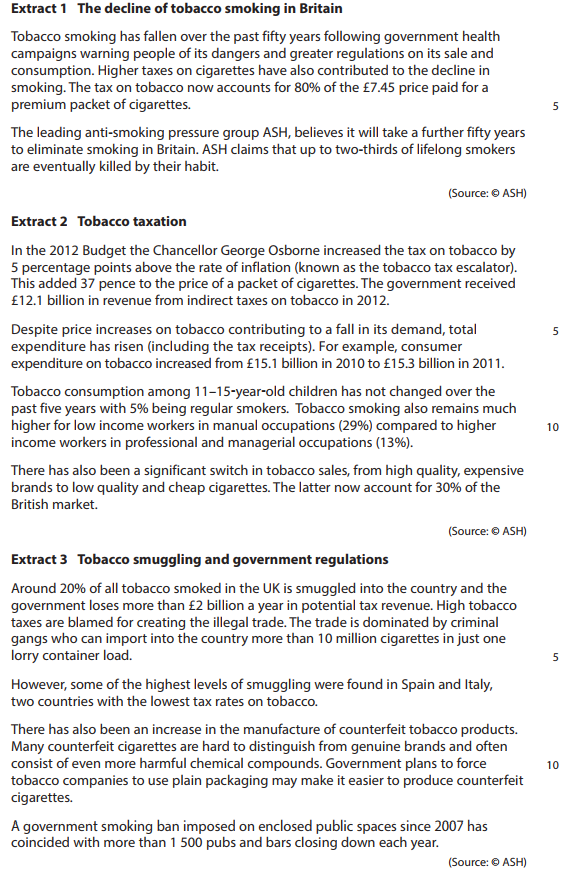 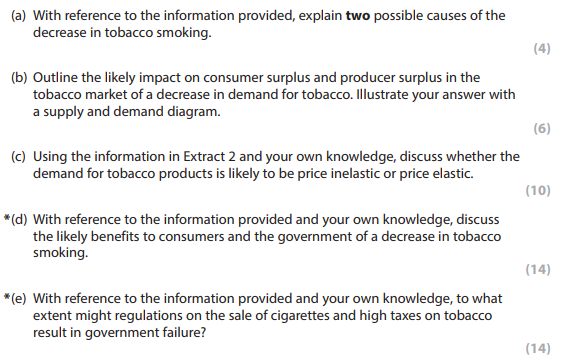 June 15: UK housing: Factors affecting price and externalities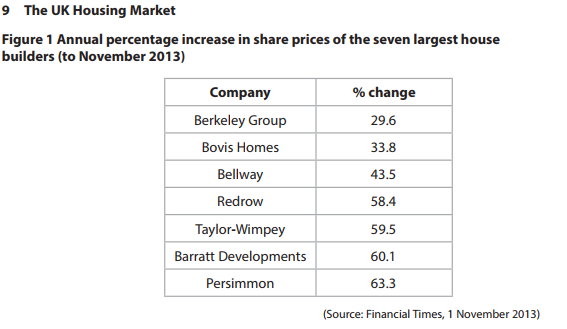 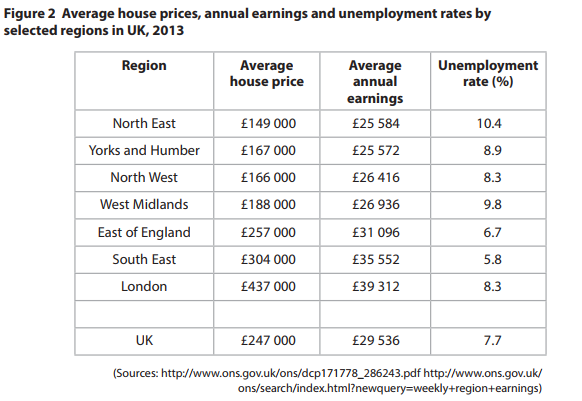 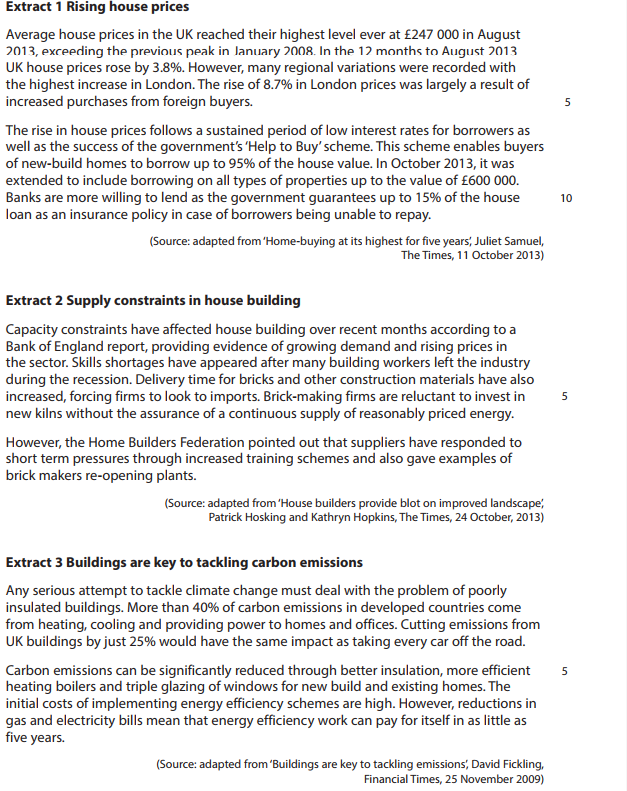 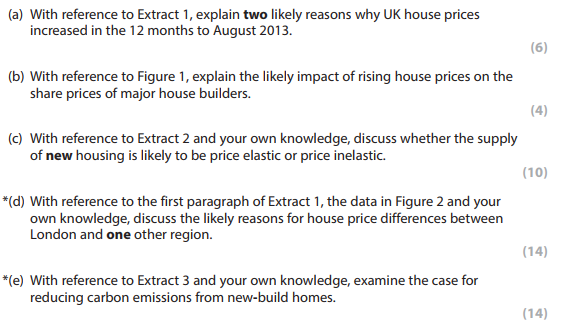 June 15: Crossrail: Factors affecting demand and Government Failure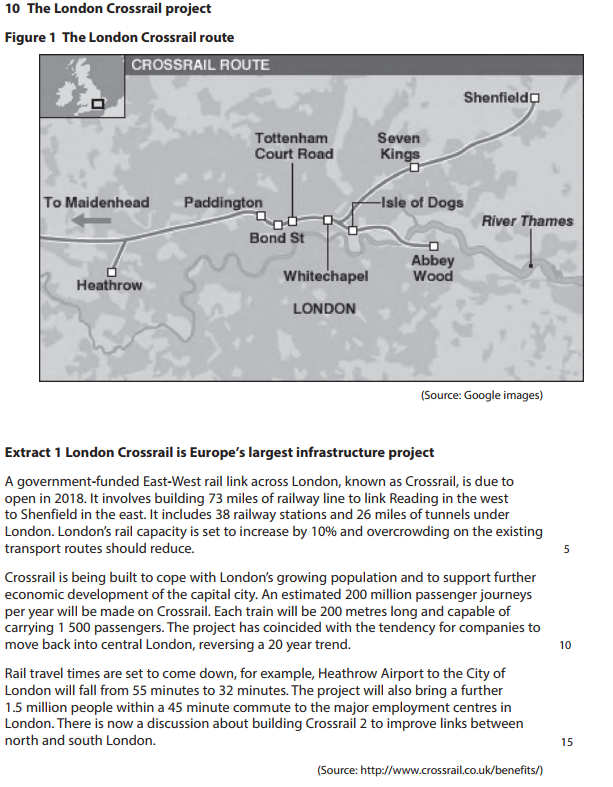 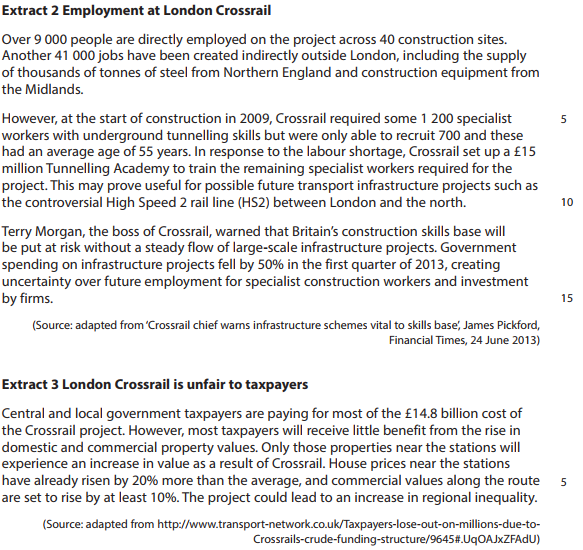 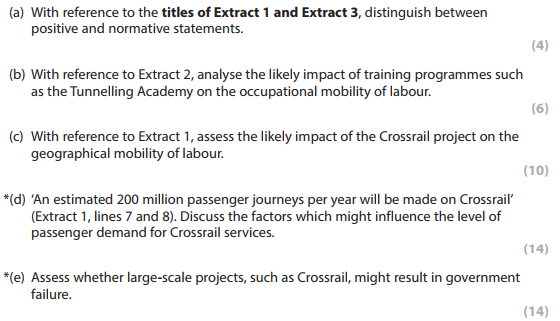 June 16: The Market for Iron Ore: Indirect Tax and Tradeable permits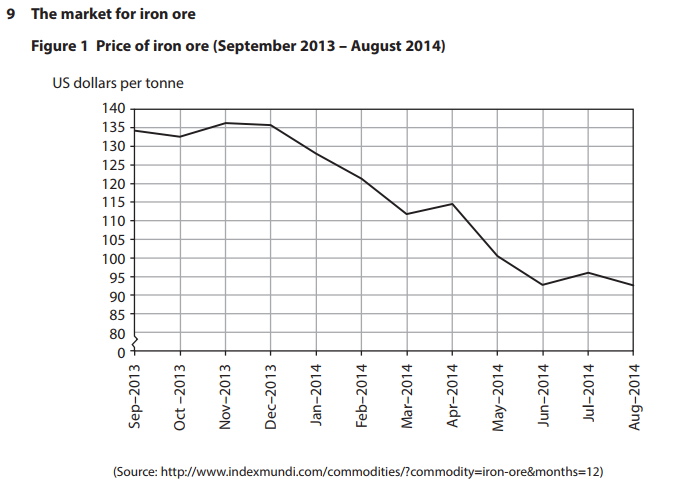 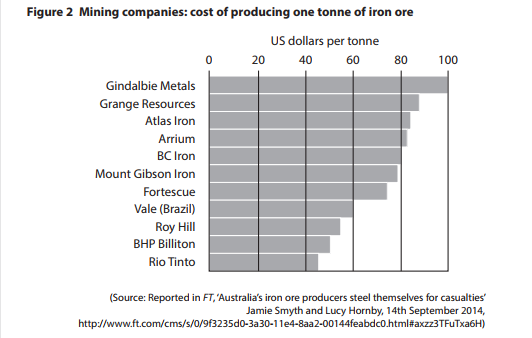 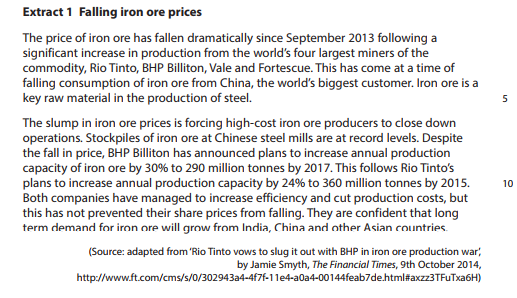 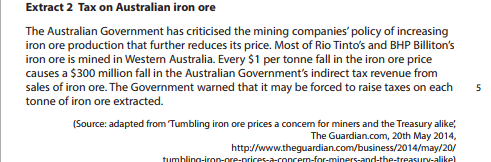 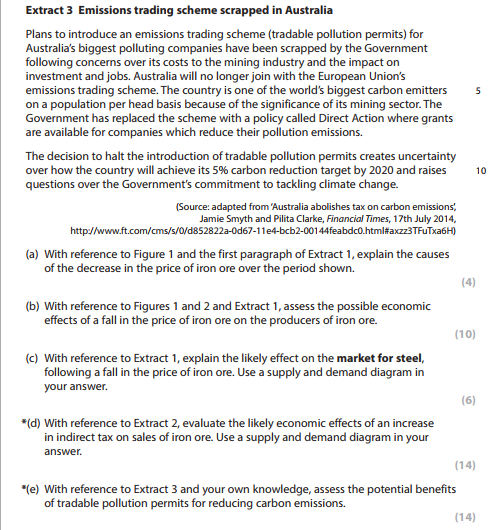 